Język-umysł-poznanieKielce, 11 października 2017 r.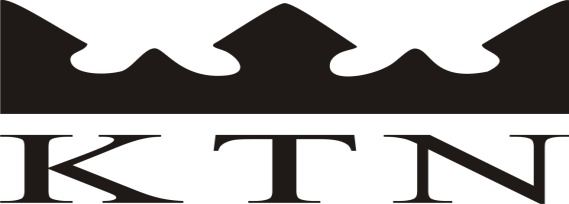 Formularz zgłoszeniowyProsimy o przesłanie swojego zgłoszenia do 1 września 2017 r. drogą elektroniczną na adres:  ……………………………………………………………………………………..W temacie wiadomości prosimy wpisać: Język. Umysł. Poznanie.Imię i nazwisko:Stopień/ tytuł naukowy:Afiliacja:Adres do korespondencji:Telefon kontaktowy:Adres e-mail:Tytuł referatu:Abstrakt:Sprzęt, który będzie mi potrzebny:RachunekRachunek: TAK / NIE (niepotrzebne skreślić)Dane do wystawienia rachunku: (przypominamy, że zgodnie z obowiązującymi przepisami faktura może być wystawiona jedynie na osobę lub jednostkę dokonującą wpłaty, tzn. osobę, której dane widnieją na przelewie). Rachunek będzie można odebrać w dniu konferencji 11 października 2017 r.Imię i nazwisko:Nazwa instytucji:Adres:NIP: